муниципальное бюджетное дошкольное образовательное учреждение города Ростова-на-Дону «Детский сад №33»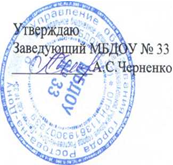 СОГЛАСОВАНО                                                                                                                                                                                                                                                               ПЕДАГОГИЧЕСКИМ СОВЕТОМ                                                                                                                                                                                              ПРОТОКОЛ № 1 ОТ 28.08.2019	                                                                                                                                                                                                      ПРИКАЗ № 32 ОТ 28.08.2019Рабочая программапедагога дополнительного образования по художественному воспитанию, обучению и развитию детей 3-7 летпо программе« Цветные ладошки» под редакцией И.А. ЛыковойРазработчик:Педагог дополнительного образования Лобунцова Г.И.2019-2020 учебный год Ростов-на-ДонуСОДЕРЖАНИЕ1. Пояснительная записка	3-72. Задачи художественно- творческого развития детей 3-4 лет	83. Перспективное тематическое планирование занятий в младшей группе	9-114. Задачи художественно- творческого развития детей 4-5 лет	12-135. Перспективное тематическое планирование занятий в средней группе	13-176. Задачи художественно- творческого развития детей 5-6 лет	18-197. Перспективное тематическое планирование занятий в старшей группе	19-228. Задачи художественно- творческого развития детей 6-7 лет	23-249. Перспективное тематическое планирование занятий в подготовительной кшколе группе	24-2810. Педагогическая диагностика	29-3511. Список репродукций и предметов искусства для рассматривания и беседв старшем дошкольном возрасте	36-3912. Список литературы	40-41Пояснительная запискаПрограмма составлена на основе Программы художественного воспитания, обучения и развития детей 2-7 лет «Цветные ладошки» Лыковой И.А.В современной эстетико-педагогической литературе сущность художественного воспитания понимается как формирование эстетического отношения посредством развития умения понимать и создавать художественные образы.Художественный образ лежит в основе передаваемого детям эстетического опыта и является центральным, связующим понятием в системе эстетических знаний. Эстетическое отношение может быть сформировано только в установке на восприятие художественных образов и выразительность явлений.В эстетическом развитии детей центральной является способность к восприятию художественного произведения и самостоятельному созданию выразительного образа, который отличается оригинальностью (субъективной новизной), вариативностью, гибкостью, подвижностью... Эти показатели относятся как к конечному продукту, так и к характеру процесса деятельности, с учётом индивидуальных особенностей и возрастных возможностей детей.Художественная деятельность - специфическая по своему содержанию и формам выражения активность, направленная на эстетическое освоение мира посредством искусства.Художественная деятельность - ведущий способ эстетического воспитания детей дошкольного возраста, основное средство художественного развития детей с самого раннего возраста. Следовательно, художественная деятельность выступает как содержательное основание эстетического отношения ребёнка, представляет собой систему специфических (художественных) действий, направленных на восприятие, познание и создание художественного образа (эстетического объекта) в целях эстетического освоения мира.Изучение психологического механизма развития способности восприятия художественных образов (Венгер Л.А., Запорожец А.В.) привело к выводу о взаимосвязи видимых свойств образа с имеющимся у ребёнка эстетическим опытом (эстетической апперцепцией). Полнота и точность образов восприятия зависят, в связи с этим, от овладения детьми выразительными средствами и эстетическими эталонами, которые ребёнок присваивает так же, как всю духовную культуру (Выготский Л.С, Мухина B.C.) и от уровня владения операциями по соотнесению их со свойствами художественного объекта.Дошкольник в своём эстетическом развитии проходит путь от элементарного наглядно-чувственного впечатления до возможности создания оригинального образа адекватными выразительными средствами. Движение от простого образа-представления к эстетическому обобщению, от восприятия цельного образа как единичного к осознанию его внутреннего смысла и пониманию типичного осуществляется под влиянием взрослых, передающих детям основы социальной и духовной культуры.Современный взгляд на эстетическое воспитание ребенка предполагает единство формирования эстетического отношения к миру и художественного развития средствами разных видов изобразительного и декоративно-прикладного искусства в эстетической деятельности.Цель и задачи Программы художественного воспитания, обучения и развития детей 3-7 лет «Цветные ладошки»Цель программы - формирование у детей раннего и дошкольного возраста эстетического отношения и художественно-творческих способностей в изобразительной деятельности.Основные задачи:1. Развитие эстетического восприятия художественных образов (в произведениях искусства) и предметов (явлений) окружающего мира как эстети-ческих объектов.2.Создание условий для свободного экспериментирования с художественными материалами и инструментами. 3. Ознакомление с универсальным «языком» искусства - средствами художественно-образной выразительности.4. Амплификация (обогащение) индивидуального художественно-эстетического опыта (эстетической апперцепции): «осмысленное чтение» - расп-редмечивание и опредмечивание -художественно-эстетических объектов с помощью воображения и эмпатии (носителем и выразителем эстети-ческого выступает цельный художественный образ как универсальная категория); интерпретация художественного образа и содержания, заклю-чённого в художественную форму.5. Развитие художественно-творческих способностей в продуктивных видах детской деятельности. 6. Воспитание художественного вкуса и чувства гармонии.7. Создание условий для многоаспектной и увлекательной активности детей в художественно-эстетическом освоении окружающего мира. 8.Формирование эстетической картины мира и основных элементов «Я - концепции-творца».Дидактические принципы построения и реализации Программы «Цветные ладошки» Общепедагогические	принципы,обусловленные единством учебно-воспитательного пространства ГОУ:► принцип культуросообразности: построение и/или корректировка универсального эстетического содержания программы с учётом региональных культурных традиций;► принцип сезонности: построение и/или корректировка познавательного содержания программы с учётом природных и климатических особен-ностей данной местности в данный момент времени;►► принцип систематичности и последовательности: постановка и/или корректировка задач эстетического воспитания и развития детей в логике «от простого к сложному», «от близкого к далёкому», «от хорошо известного к малоизвестному и незнакомому»;► принцип цикличности: построение и/или корректировка содержания программы с постепенным усложнение и расширением от возраста к воз-расту;► принцип оптимизации и гуманизации учебно-воспитательного процесса; ► принцип развивающего характера художественного образования;► принцип природосообразности: постановка и/или корректировка задач художественно-творческого развития детей с учётом «природы» детей -возрастных особенностей и индивидуальных способностей;► принцип интереса: построение и/или корректировка программы с опорой на интересы отдельных детей и детского сообщества (группы детей) в целом.Специфические принципы, обусловленные особенностями художественно-эстетической деятельности: ► принцип эстетизации предметно-развивающей среды и быта в целом;► принцип культурного обогащения (амплификации) содержания изобразительной деятельности, в соответствии с особенностями познавательного развития детей разных возрастов;принцип взаимосвязи продуктивной деятельности с другими видами детской активности;► принцип интеграции различных видов изобразительного искусства и художественной деятельности;► принцип эстетического ориентира на общечеловеческие ценности (воспитание человека думающего, чувствующего, созидающего, рефлек-тирующего);► принцип обогащения сенсорно-чувственного опыта;► принцип организации тематического пространства (информационного поля) - основы для развития образных представлений;► принцип взаимосвязи обобщённых представлений и обобщённых способов действий, направленных на создание выразительного художественного образа;► принцип естественной радости (радости эстетического восприятия, чувствования и деяния, сохранение непосредственности эстетических ре-акций, эмоциональной открытости).В программе художественного воспитания дошкольников «Цветные ладошки» сформулированы педагогические условия, необходимые для эффективного художественного развития детей дошкольного возраста, а именно:1) формирование эстетического отношения и художественных способностей в активной творческой деятельности детей;2) создание развивающей среды для занятий по рисованию, лепке, аппликации, художественному труду и самостоятельного детского творчества;3) ознакомление детей с основами изобразительного и народного декоративно-прикладного искусства в среде музея и дошкольного образовательного учреждения.Эстетическое отношение ребёнка к окружающему миру являет собой целую систему его индивидуальных, избирательных связей с эстетическими качествами предметов и явлений действительности. В эстетическое отношение ребёнка входит его эмоциональный отклик на прекрасное (красивое, привлекательное), добрые чувства, его творческая деятельность, посильное стремление к преобразованию окружающего по законам красоты, а также к оценке красивых, гармоничных сочетаний красок, звуков, рифм и т.д. Эстетический компонент оказывает существенное влияние на установление ведущих звеньев структуры личности в целом.Для более чёткой ориентировки важно построить модель эстетического отношения детей к окружающему миру, которая в лаконичной (схематичной) форме отразит комплекс взаимосвязанных компонентов художественного развития ребёнка. Такая модель поможет распознавать и формировать процесс художественно-творческого развития детей с учётом возрастных и индивидуальных особенностей.Модель эстетического отношениявключает три ведущих компонента, каждый из которых, в свою очередь, является многосторонним явлением. 1. Способность эмоционального переживания.Ребёнок не только видит, но и ощущает, чувствует художественный образ, являясь как бы соучастником событий и явлений, передаваемых художественным произведением. Эмпатия и эмоциональное переживание возникают и проявляются в меру возрастных и индивидуальных возможностей детей, они же способствуют развитию мотивационной установки на активное участие в художественной деятельности. Эмоционально-эс-тетическое переживание возникает на основе специфики воздействия искусства в разных его проявлениях. Сначала это ориентировочное действие, затем возникновение интересов и предпочтений, на основе которых формируется нравственно-эстетическая направленность.2.Способность к активному усвоению художественного опыта (эстетической апперцепции), к самостоятельной творческой деятельности, к саморазвитию и экспериментированию(поисковым действиям). Общеизвестно, что художественныйопыт передаётся ребёнку в различных направлениях и видах творческой деятельности. Ребёнок приобретает основы знаний и представлений о различных видах искусства, начинает осваивать их «язык» - изобразительно-выразительные средства. На этой основе у ребёнка формируются практические художественные умения и в результате - складывается опыт художественно-творческой деятельности. Педагогу важно знать, что наиболее важными в эстетическом опыте являются способности, которые позволяют ребёнку самостоятельно переносить свой опыт (уже знакомое и освоенное под руководством взрослого или в сотворчестве с ним) в новые условия и самостоятельно применять в творческих ситуациях.3. Специфические художественные и творческие способности (восприятие, исполнительство и творчество).В эстетическом воспитании ведущая деятельность детей - художественная. Развивающий характер эстетического воспитания состоится при условии овладения детьми обобщёнными (типичными) и самостоятельными способами художественной деятельности, необходимыми и достаточными во всех видах художественной деятельности.Методы эстетического воспитания:► метод пробуждения ярких эстетических эмоций и переживаний с целью овладения даром сопереживания; ► метод побуждения к сопереживанию, эмоциональной отзывчивости на прекрасное в окружающем мире;► метод эстетического убеждения (По мысли А.В. Бакушинского «Форма, колорит, линия, масса и пространство, фактура должны убеждать собою непосредственно, должны быть самоценны, как чистый эстетический факт».);► метод сенсорного насыщения (без сенсорной основы немыслимо приобщение детей к художественной культуре); ► метод эстетического выбора («убеждения красотой»), направленный на формирование эстетического вкуса;► метод разнообразной художественной практики;► метод сотворчества (с педагогом, народным мастером, художником, сверстниками);► метод нетривиальных (необыденных) творческих ситуаций, пробуждающих интерес к художественной деятельности; ► метод эвристических и поисковых ситуаций.Интеграция разных видов изобразительного искусства и художественной деятельности детей на основе принципа взаимосвязи обобщённых представлений (интеллектуальный компонент) и обобщённых способов действий (операциональный компонент) обеспечивает оптимальные условия для полноценного развития художественно-эстетических способностей детей в соответствии с их возрастными и индивидуальными возможностями.Авторская программа художественного воспитания и развития детей 2-7 лет «Цветные ладошки» включает систематизированный комплекс учебно-методических изданий и современного наглядного материала (демонстрационного и раздаточного).К учебно-методическим изданиямотносятся разработки занятий по изобразительной деятельности и художественному труду для всех возрастных групп детского сада. Для каждой возрастной группы издан отдельный сборник «Изобразительная деятельность в детском саду: планирование, конспекты, занятия, методические рекомендации», включающий примерное планирование занятий по рисованию на учебный год и конкретные разработки занятий с иллюстрациями, представляющими варианты образов и композиций, а также основные способы и приёмы создания выразительного образа.К наглядно-методическим изданиям относятся:►► тематические плакаты для обогащения восприятия детей, уточнения их представлений об окружающем мире («Осень», «Зима», «Весна», «Лето»; «Фрукты», «Овощи»; «Наш луг», «Еловый лес» и пр.);► дидактические плакаты для развития чувства формы, цвета, композиции и т.д. («Радуга», «Цветные пейзажи», «Цветные натюрморты» и т.д.); ► незавершённые композиции для выставочных коллективных работ по сюжетному рисованию («Заюшкин огород», «Кошки на окошке», «Праздничная ёлочка», «Витрина магазина» и т.д.);► серия альбомов для детского художественного творчества «Наш вернисаж» («Дымковская игрушка», «Фили-моновская игрушка», «Изразцы», «Писанки»Младшая группаЗадачи художественно-творческого развития детей 3-4 лет► Формировать способы зрительного и тактильного обследования различных объектов для обогащения и уточнения восприятия особенностей их формы, пропорций, цвета, фактуры.► Знакомить детей с народной игрушкой (филимоновской, дымковской, семёновской, богородской) для обогащения зрительных впечатлений и показа условно-обобщённой трактовки художественных образов. Проводить мини-спектакли с участием народных игрушек для создания у детей праздничного настроения во время встреч с произведениями народных мастеров.► Учить детей находить связь между предметами и явлениями окружающего мира и их изображениями в рисунке, лепке, аппликации. Учить «входить в образ».► Знакомить с книжной графикой на примере творчества известных мастеров детской книги - Васнецова Ю., Дубинчик Т., Елисеева А., Конашевича В., Лебедева В., Рачева Е., Репкина П.► Организовывать наблюдения в природе и уголке живой природы для уточнения представлений детей о внешнем виде растений и животных, а также для обогащения и уточнения зрительных впечатлений («Золотой листопад», «Листочки танцуют», «Снежные дорожки», «Пушистые облака», «Тяжёлые тучи», «Весёлый дождик», «Грустный дождь», «Кошка умывается», «Воробьи купаются в лужах» и т.д.).► Учить детей видеть цельный художественный образ в единстве изобразительно-выразительных средств колористической, композиционной и смысловой трактовки (обучение анализу не должно опережать формирование умения воспринимать художевенный объект нерасчленённо, в гармоничном единстве всех составляющих компонентов).► Создавать условия для самостоятельного освоения детьми способов и приёмов изображения знакомых предметов на основе доступных средств художественно-образной выразительности (цвет, пятно, линия, форма, ритм, динамика) в их единстве.►► Побуждать детей самостоятельно выбирать способы изображения при создании выразительных образов, используя для этого освоенные техни-ческие приемы; развивать восприятие детей, формировать представление о предметах и явлениях окружающей действительности, создавать условия для их активного познания и на этой основе учить детей:►отображать свои представления и впечатления об окружающем мире доступными графическими и живописными средствами► сопровождать движения карандаша или кисти словами, игровыми действиями (например: «Дождик, чаще - кап-кап-кап!», «Бегут ножки по дорожке - топ-топ-топ!»);► продолжать учить рисовать карандашами и фломастерами - проводить линии (вертикальные, горизонтальные, волнистые, кривые) и замыкать их в формы (округлые и прямоугольные), создавая тем самым выразительные образы;► продолжать знакомить детей с красками и формировать навыки рисования кистью (аккуратно смачивать и промывать, набирать краску на ворс, вести кисть по ворсу, проводить линии, рисовать и раскрашивать замкнутые формы); учить создавать одно-, двух- и многоцветные выразительные образы;► переводить детей от рисования-подражания к самостоятельному творчеству.Перспективное тематическое планирование занятий в младшей группе по изобразительной деятельности ( 3-4 года)Изобразительная деятельность в средней группе Задачи художественно-творческого развития детей 4-5 летОсобенности возраста обусловливают необходимость подкрепления любого продуктивного вида деятельности словом, пластическим движением, проигрыванием... Без этого ребёнку сложно раскрыть задуманный образ, объяснить желаемое действие. В силу возрастных особенностей маленький ребёнок легко перевоплощается, активно общается и быстро включается в игру, увлекаясь придуманным образом и действием. Поэтому любой вид продуктивной творческой работы детей целесообразно обогащать и поддерживать другими видами художественной деятельности (словом, жестом, игровой ситуацией).Интеграция видов художественно-эстетической деятельности в дошкольном детстве имеет естественный характер. Дети дошкольного возраста часто самостоятельно интегрируют виды изобразительной деятельности. Особенно ярко это проявляется в деятельности экспериментирования с художественными материалами (бумагой, глиной), инструментами (карандашами, кисточками, стеками) и в процессе освоения способов создания образа и средств художественной выразительности. Дошкольники разных возрастов с увлечением рассматривают и обследуют натуру, предложенную для рисования или лепки, изучают «на глаз» и тактильно (ощупывая руками) художественные материалы, формы поверхности; осваивают самыми разными приёмами особенности бумаги, красок, пастели, восковых мелков, ткани, природного материала..В средней группе воспитатель ставит и реализует следующие задачи:► Поддерживать интерес детей к народному и декоративному искусству (дымковская,	филимоновская, богородская игрушка, семёновская или полхов-майданская матрёшка), знакомить с произведениями разных видов изобразительного искусства (живопись, натюрморт, книжная графика); поощрять интерес детей к изобразительной деятельности.► Расширять тематику детских работ в согласовании с содержанием раздела «Познавательное развитие»; поддерживать желание изображать знако-мые бытовые и природные объекты (посуда, мебель, транспорт, овощи, фрукты, цветы, деревья, животные), а также явления природы (дождь, сне-гопад) и яркие события общественной жизни (праздники); учить самостоятельно находить простые сюжеты в окружающей жизни, художественной литературе; помогать выбирать сюжет коллективной работы.► Обращать внимание детей на образную выразительность разных объектов в искусстве, природном и бытовом окружении (вещи, созданные руками народных умельцев, архитектурные сооружения, природные ландшафты, специально оформленные помещения, мебель, посуда, одежда, игрушки, книги и т.п.); учить замечать общие очертания и отдельные детали, контур, колорит, узор; показывать, из каких деталей складываются многофигурные композиции, как по-разному выглядит с разных сторон один и тот же объект.► Поощрять детей воплощать в художественной форме свои представления, переживания, чувства, мысли; поддерживать личностное творческое начало.►Учить передавать характерные особенности изображаемых объектов (городской дом высокий, многоэтажный, каменный, а деревенский низкий, одноэтажный, деревянный)►Знакомить с цветовой гаммой, с вариантами композиций и разным расположением изображения на листе бумаги.► Развивать у детей способность передавать одну и ту жеформу или образ в разных техниках (изображать солнце, цветок, птичку в рисунке). ►Сочетать различные техники изобразительной деятельности (графика, живопись, )	(например, сюжеты «Наш огород», «Наш аквариум»). ► Поддерживать интерес к содержанию новых слов: «художник», «музей», «выставка», «картина», «скульптура» и пр.;► Проводить коллективные работы («Золотая осень», «Цветные зонтики», «Муха-Цокотуха»), учить согласовывать свои действия с действиями других детей (под руководством взрослого).► Консультировать родителей на тему того, как организовать дома изобразительную деятельность ребенка.► Проявлять уважение к художественным интересам и работам ребенка, бережно относиться к результатам его творческой деятельности.►Создавать условия для самостоятельного художественного творчества.► В дидактических играх с художественным содержанием учить различать цветовые контрасты; предлагать размещать цвета по степени интенсивности (до 5 светлотных оттенков), по порядку размещения цветов в радуге, на цветовой модели (спектральный круг), соблюдая переходы от одного цвета к другому.► Создавать условия для свободного, самостоятельного, разнопланового экспериментирования с художественными материалами , изобра-зительными техниками, учить детей создавать с натуры или по представлению образы и простые сюжеты, передавая основные признаки изображаемых объектов, их структуру и цвет; помогать воспринимать и более точно передавать форму объектов через обрисовывающий жест; учить координировать движения рисующей руки (широкие движения при рисовании на большом пространстве бумажного листа, мелкие - для прорисовывания деталей, ритмичные - для рисования узоров); варьировать формы, создавать многофигурные композиции при помощи цветных линий, мазков, пятен, геометрических форм.Перспективное тематическое планирование занятий в средней группе ( 4-5 лет)Изобразительная деятельность в старшей группе Задачи художественно-творческого развития детей 5-6 летДошкольник в своём эстетическом развитии проходит путь от элементарного наглядно-чувственного впечатления до создания оригинального образа (композиции) адекватными изобразительно-выразительными средствами. Движение от простого образа-представления к эстетическому обобщению, от восприятия цельного образа как единичного к осознанию его внутреннего смысла и пониманию типичного осуществляется под влиянием взрослых, передающих детям основы культуры.Исходя из этого, воспитатель ставит перед собой и творчески реализует целый комплекс взаимосвязанных задач.► Знакомить детей с произведениями разных видов искусства (живопись, графика, народное и декоративно-прикладное искусство, архитектура) для обогащения зрительных впечатлений, формирования эстетических чувств и оценок.► Обращать внимание детей на образную выразительность разных объектов в искусстве, природном и бытовом окружении (вещи, созданные руками народных умельцев, архитектурные сооружения, природные ландшафты, специально оформленные помещения, мебель, посуда, одежда, игрушки, книги и т.п.); учить замечать общие очертания и отдельные детали, контур, колорит, узор; показывать, из каких деталей складываются многофи-гурные композиции, как по-разному выглядит с разных сторон один и тот же объект.► Поощрять детей воплощать в художественной форме свои представления, переживания, чувства, мысли; поддерживать личностное творческое начало.► Обогащать содержание изобразительной деятельности в соответствии с задачами познавательного и социального развития детей старшего дошкольного возраста; инициировать выбор сюжетов о семье, жизни в детском саду, а также о бытовых, общественных и природных явлениях (воскресный день в семье, детский сад на прогулке, профессии близких взрослых, любимые праздники, средства связи в их атрибутном воплощении, ферма, зоопарк, лес, луг, аквариум, герои и эпизоды из любимых сказок и мультфильмов).► Учить детей грамотно отбирать содержание рисунка («населять» лес, водоём, пустыню соответствующими обитателями, на лугу изображать ромашки, васильки, колокольчики, а в саду - розы, астры, тюльпаны).► Поддерживать желание передавать характерные признаки объектов и явлений на основе представлений, полученных из наблюдений или в результате рассматривания репродукций, фотографий, иллюстраций в детских книгах и энциклопедиях (у золотого петушка разноцветный хвост, ярко-красный гребень и бородка); отражать в своих работах обобщённые представления о цикличности изменений в природе (пейзажи в разное время года).► Совершенствовать изобразительные умения во всех видах художественной деятельности: продолжать учить передавать форму изображаемых объектов, их характерные признаки, пропорции и взаимное размещение частей; передавать несложные движения (птичка летит, кукла пляшет, кошка подкрадывается к мышке, спортсмен бросает мяч рукой или отбивает ногой), изменяя статичное положение тела или его частей (приподнятые крылья, поднятые или расставленные в стороны руки; согнутые в коленях ноги); при создании сюжета передавать несложные смысловые связи между объектами, стараться показать пространственные взаимоотношения между ними (рядом, сбоку, вверху, внизу), используя для ориентира линию горизонта.► Поддерживать стремление самостоятельно сочетать знакомые техники, помогать осваивать новые, по собственной инициативе объединять разные способы изображения►Формировать представления о художественных ремеслах (резьба и роспись по дереву, гончарное дело, ткачество, ковроделие и т.п.), знания о том, какими материалами и инструментами пользуются мастера.► совершенствовать технику гуашевыми красками (смешивать краски, чтобы получать новые цвета и оттенки; легко, уверенно пользоваться кистью - умело проводить линии в разных направлениях, в декоративном рисовании создавать элементы узора всем ворсом кисти или концом); учить рисо-вать акварельными красками; показать возможность цветового решения одного образа с помощью нескольких цветов или их оттенков.Перспективное тематическое планирование занятий по изобразительной деятельности в старшей группе (5-6 лет)Изобразительная деятельность в подготовительной к школе группеЗадачи художественно-творческого развития детей 6-7 лет.► Продолжать знакомить детей с произведениями разных видов искусства (живопись, графика, народное и декоративно-прикладное искусство, архитектура) для обогащения зрительных впечатлений и формирования эстетического отношения к окружающему миру.► Показывать детям, чем отличаются одни произведения искусства от других как по тематике, так и по средствам выразительности; называть, к каким видам и жанрам изобразительного искусства они относятся, обсуждать их содержание, поощрять индивидуальные оценки детьми этих произведений; развивать воображение, формировать эстетическое отношение.► Поддерживать стремление детей видеть в окружающем мире красивые предметы и явления; показывать уже знакомые и новые произведения искусства; рассказывать о замысле и творческих поисках художника при создании произведения, о том, какими художественными средствами передается настроение людей и состояние природы.► Расширять, систематизировать и детализировать содержание изобразительной деятельности детей; активизировать выбор сюжетов о семье, жизни в детском саду, а также о бытовых, общественных и природных явлениях (семья, дом, город, деревня, праздники, путешествия, в т.ч. космические, весёлые приключения, дальние страны); поощрять интерес к изображению человека (портрет, автопортрет, семейный портрет, бытовой портрет, бытовые сюжеты: «Как мы провели воскресенье», «Что мы делали на прогулке», «Где мы были летом» (представители разных профессий с соответствующими атрибутами, инструментами, техникой); при создании пейзажей и сюжетов на тему природы поддерживать желание детей изображать животных с детёнышами в движении; учить передавать своё представление об историческом прошлом Родины посредством изображения характерных деталей костюмов, интерьеров, предметов быта.► Помогать детям научиться различать реальный и фантазийный (выдуманный) мир в произведениях изобразительного и декоративно-прикладного искусства; перенести это понимание в собственную художественную деятельность; показать возможность создания сказочных образов (Конька-Горбунка, Русалочки, Жар-птицы, Дюймовочки) на основе фантазийного преобразования образов реальных;► Инициировать самостоятельный выбор детьми художественных образов, сюжетов композиций, а также материалов, инструментов, способов и приёмов реализации замысла.► Учить ребенка самостоятельно определять замысел исохранять его на протяжении всей работы; передавать впечатления об окружающем, отражая свои эстетические чувства и отношение; передавать доступными выразительными средствами настроение и характер образа (грустный человек или весёлый сказочный персонаж, добрый или злой и т.д.).► Совершенствовать специфические умения во всех видах изобразительной деятельности: продолжать учить изображать объекты реального и фантазийного мира с натуры или по представлению, точно передавая строение (форму), пропорции, взаимное размещение частей, характерные признаки; передавать достаточно сложные движения (например, птичка вспорхнула с ветки, олень мчится, запрокинув голову, танцующая девочка одной рукой придерживает юбочку, а другую руку с платочком подняла вверх); создавать сюжеты разного масштаба с различной степенью конкретизации содержания.►Развивать композиционные умения: размещать объекты в соответствии с особенностями их формы, величины, протяжённости; создавать композицию в зависимости от сюжета - располагать объекты на узком или широком пространстве земли (неба), обозначив линию горизонта; изменять форму и взаимное размещение объектов в соответствии с их сюжетными действиями (например, туристы поднимаются в горы и держатся друг за друга); изображать более близкие и далекие предметы, не изменяя их размеры; выделять в композиции главное - основные действующие лица, предметы, окружающую обстановку; учить планированию - эскиз, набросок, композиционная схема.► Поощрять создание образов реальной действительности, узнаваемых по форме, цвету и пропорциям, использование различных материалов (гуа-ши, акварели, пастели и др.) с учетом присущих им художественных свойств, выбор средств, соответствующих замыслу, экспериментирование с материалами и средствами изображения.► Учить координировать движения рук в соответствии с характером создаваемого образа (плавные движения при создании пластичного образа из глины, широкие движения кистью в коллективной композиции).► Создавать условия для свободного, самостоятельного, разнопланового экспериментирования с художественными материалами;совершенствовать технику рисования гуашевыми и акварельными красками (свободно экспериментировать, смешивая разные краски для получения задуманных цветов и оттенков);самостоятельно выбирать художественные материалы для создания выразительного образа (для пейзажных рисунков использовать акварель или пастель, для декоративного панно - гуашь, для предварительных набросков или эскизов - уголь или простой карандаш).Планирование занятий в подготовительной к школе группеПедагогическая диагностикаПоказателихудожественно-творческого развития детей дошкольного возрастаОбщие показатели развития детского творчества: ► компетентность (эстетическая компетентность) ► творческая активность► эмоциональность►произвольность и свобода поведения ► инициативность► самостоятельность и ответственность ► способность к самооценкеСпецифические показатели развития детского творчества в продуктивных видах деятельности (по данным исследований Т.Г. Казаковой, Л.А. Парамоновой, Б.А. Флёриной, А.Е. Шибицкой):► субъективная новизна, оригинальность и вариативность как способов решений творческой задачи, так и результата (продукта) детского творче-ства;» нахождение адекватных выразительно-изобразительных средств для создания художественного образа;► большая динамика малого опыта, склонность к экспериментированию с художественными материалами и инструментами; ►► индивидуальный «почерк» детской продукции; ►►самостоятельность при выборе темы, сюжета, композиции, художественных материалов и средств художественно-образной выразительности; ►► способность к интерпретации художественных образов; » общая ручная умелость.Экспериментальная модель выразительного художественного образа как интегральной художественно-эстетической способности включает комплекс эстетических способностей и умений (И.А. Лыкова):► восприятие художественных образов (в произведениях искусства) и предметов (явлений) окружающего мира как эстетических объектов;► осмысленное «чтение» - распредмечивание и опредмечивание - художественно-эстетических объектов с помощью воображения и эмпатии, (но-сителем эстетического выступает выразительный образ как универсальная категория); интерпретация формы и содержания, заключённого в художественную форму;► творческое освоение «художественного языка» - средств художественно-образной выразительности; ►► самостоятельное созидание (сотворение) художественных образов в изобразительной деятельности;►► проявление эстетического отношения во всех видах детской художественной деятельности и повседневной жизни (таких, как: самодеятельные игры и занятия, прогулки, самообслуживание);► экспериментирование с художественными инструментами, материалами с целью «открытия» их свойств и способов создания художественных образов.3. Методика проведения диагностики.Педагогическая диагностика детей проводится с детьми в естественных условиях. В отдельном помещении оборудуется место для индивидуальных занятий с детьми. На столе свободно размещаются разные художественные материалы и инструменты для свободного выбора их детьми в ходе эксперимента: краски гуашевые, кисти трёх размеров, фломастеры, цветные карандаши, салфетки бумажные и матерчатые, бумага белая трёх форматов (большого, среднего и маленького). Дети приглашаются индивидуально, рассматривают материалы и инструменты. В непринужденной игровой форме ребёнку предлагается назвать всё, что он видит (при этом фиксируется общая ориентировка ребёнка в художественных материалах), и выбрать, чем бы он хотел заниматься (что бы хотел делать). Предлагается также выбрать материалы для реализации своего замысла.По ходу эксперимента фиксируются: выбор ребенка, внешние проявления его реакции на ситуацию, последовательность развития замысла, сочетание видов деятельности, комментарии по ходу действий, игровое и речевое развитие художественного образа.Для анализа процесса и результата детской художественной деятельности была разработана система показателей, сведённая в таблицу для удобства фиксации наблюдений экспериментаторов.«Портрет»художественно-творческого развития детей дошкольного возраста (методика Казаковой Т.Г., Лыковой И.А.)1. Характеристика отношений, интересов, способностей в области художественной деятельности: 2) увлечённость;3) творческое воображение;2. Характеристика качества способов творческой деятельности: 1) применение известного в новых условиях;2) самостоятельность в нахождении способов (приёмов) создания образа; 3) нахождение оригинальных способов (приёмов), новых для ребёнка;3. Характеристика качества продукции:1) нахождение адекватных выразительно-изобразительных средств для создания образа;2) соответствие результатов изобразительной деятельности элементарным	художественным требованиям;Рисование сюжетное по замыслу (педагогическая диагностика)«Посмотрим в окошко»Задачи. Учить детей рисовать простые сюжеты по замыслу. Выявить уровень развития графических умений и композиционных способностей. Познакомить с новым способом выбора сюжета (определения замысла) - рассматривание вида из окна через видоискатель. Создать условия для самостоятельного изготовления аппликативных рамочек. Воспитывать любознательность, интерес к познанию своего ближайшего окружения и его отражению в рисунке.Предварительная работа. Экскурсия по детскому саду с остановками возле всех окон и рассматриванием «видов» через видоискатель - картонные или деревянные рамки (пустые) разной формы и величины. Беседа об увиденном за окном. Рассматривание репродукций, художественных открыток,иллюстраций в книгах, настенных календарей. Беседа по плакату «Прогулки». Рассматривание иллюстраций в детских книжках, изображающих разные домики с окошками, например: «Колобок», «Заюшкина избушка», «Козлятки и волк», «Три поросёнка».Чтение чистоговорки Г. Лагздынь с договариванием детьми строчек из одинаковых слогов: На-на-на-на-на-на-на! Смотрит кто-то из окна!Не-не-не-не-не-не-не! Кто же там торчит в окне Ни-ни-ни-ни-ни-ни-ни! Эй, цветок не урони! Но-но-но-но-но-но-но! Мы отправились в кино! Ну-ну-ну-ну-ну-ну-ну! Тучи спрятали луну.Ны-ны-ны-ны-ны-ны-ны! Как темно-то без луны! На-на-на-на-на-на-на! Машет мама из окна!Материалы, инструменты, оборудование. Листы бумаги белого или светло-голубого цвета, цветные карандаши, фломастеры. Цветная бумага, ножницы, клей и клеевые кисточки или клеящие карандаши, салфетки бумажные или матерчатые, коробочки для обрезков. Две обложки для оформления коллективного альбома «Посмотрим в окошко» (с горизонтальным и вертикальным размещением листов). Видоискатели - деревянные или картонные рамки разной формы и величины.Содержание занятия.Воспитатель читает детям рассказ «Окно» из цикла рассказов «Моя семья» Д. /абе:- На этой стене - окно, а на той стене - рама с картиной. Окно - тоже рама с картиной.Картина за окном больше, потому что там двор, за двором - огород, за ним -дорога, за дорогой - поле с зелёной травой, а сверху - голубое небо. По дороге идут люди, а по небу плывут облака.И на картине тоже есть небо и облако. Всё время это облачко стоит на одном месте.В окно я вижу, как папа возвращается с работы в обед и как снова уходит и машет мне рукой. Через раму картины ничего не видно.Самая лучшая рама с картиной - наше окно. Всё в нём живое: и куры, и наседка с цыплятами, и собака, и ребята, которые идут звать меня на улицу играть с ними. Больше всего я люблю смотреть в наше окно.Воспитатель спрашивает детей, почему мальчик из рассказа думает, что самая лучшая рама с картиной - это окно, и что он видит за окном (проводится краткая беседа по содержанию рассказа).Педагог интересуется, любят ли дети смотреть в окно, что видят на улице, похожи ли эти «виды» за окном на картины. Затем предлагает нарисовать такие же необычные картины. Просит взять видоискатели, поднести их к глазам, глаза при этом закрыть и представить себе красивую картину за окном своего дома или детского сада.Тихо (на ушко) спрашивает у каждого ребёнка, что он «увидел» и что будет рисовать. Помогает наводящими и уточняющими вопросами (это вид из окна дома, дачи, детского сада, бабушкиной квартиры; что видно из окна - дерево, детскую площадку, другой дом, дорогу, машины, магазин, пруд, парк и т.д.).Педагог обращает внимание детей на подготовленные заранее художественные материалы - листы бумаги белого или светло-голубого цвета, фломастеры, цветные карандаши, цветная бумага, ножницы, клей, салфетки. Подсказывает, что при желании дети могут сами сделать рамочки для своих картин.Дети выбирают материалы, рисуют, при желании обрамляют свои «картины» рамочками - рисуют или самостоятельно отрезают полоски цветной бумаги (по аналогии с предыдущим занятием). Тем самым воспитатель выявляет, кто из детей уже умеет держать ножницы и резать по прямой. Воспитатель отмечает также, кто из детей по своей инициативе делает перенос умений, полученных на одном занятии, в другую тему. В последую-щем можно будет сравнить типы рамочек, которыми дети обрамляли картинки для шкафчиков и виды из окна.В конце занятия педагог показывает детям две обложки для альбомов «Посмотрим в окошко» (с вертикальным и горизонтальным расположением листов) и просит детей принести свои рисунки к подходящей обложке, не поясняя разницы между ними. Если кто-то из детейошибается с выбором, педагог просит положить картинку под обложку так, чтобы картинку не было видно, как в настоящей книге. Воспитатель сообщает, что после сна они продолжат оформлять свои альбомы, чтобы показать их родителям.После занятия.Оформление альбомов «Посмотрим в окошко» (с горизонтальным и вертикальным размещением листов). Беседа по картинкам, составление описательных рассказов.Чтение рассказа Г. Лагздынь «На дачу»:-	Я еду с ребятами на дачу. В автобусе меня посадили с Витей. Я хорошо видела маму. Мама махала платком. Остальные родители что-то говорили и улыбались. Воспитательница Елена Александровна предложила: «Давайте, ребята, крикнем хором: «До-сви-да-ни-я!»И мы кричали хором:-	До-сви-да-ни-я! Было очень весело.Потом мы долго ехали. Витя из своей корзинки съел все конфеты и стал заглядывать в мою. Елена Александровна пересадила его на переднее сиденье, поближе к себе. А ко мне сел Димка.Димка водил пальцем по стеклу, жужжал и говорил, что это летит вертолёт.-	Если, Димочка, мы на вертолёте, - сказала я, - то кругом должно быть голубое небо. -	А ты, Майка, думай, что кругом небо, - сказал Димка.Я стала думать, но у меня ничего не получалось. А как может получиться, если вокруг кусты и деревья? И всё зелё-ное-презелёное?Рисование-фантазирование или речевая игра «Что видно за..?» На небольших листах бумаги (1/2 машинописного листа) воспитатель предлагает нарисовать карандашами, что видят за окном машинист поезда, колобок, Баба-Яга, котёнок...Рисование сюжетное по замыслу (педагогическая диагностика) «Улетает наше лето»Задачи. Создать условия для отражения в рисунке летних впечатлений. Выявить уровень способностей к сюжетосложению и композиции. Предварительная работа. Беседа о летних занятиях и развлечениях. Схематическое изображение человека с помощью счётных палочек, карандашей, бумажных полосок. Рисование человечков палочками на песке или на земле, выкладывание фигурок из счётных палочек, веточек, карандашей. Подготовка альбома или газеты с семейными фотографиями о летнем отдыхе. Чтение стихотворения В. Шипуновой «Пляжная фотография»:Мартышка тихо верещит, Прикрыла лапкой мордочку. Неразборчиво хрипит В репродуктор лодочник. Кольцами удав блестит, Павлин колышет перья.Под пальмой человек сидит, По-детски в птичку веря.Материалы, инструменты, оборудование. Белые листы бумаги одного размера для составления общего альбома рисунков «Улетает наше лето»; цветные карандаши и фломастеры (на выбор); простые карандаши, ластики. У воспитателя основа для будущего альбома «Улетает наше лето», фотоаппарат, фотографии о летнем отдыхе детей (желательно, в разных местах).Рекомендуемые учебные пособия, наглядность. Плакаты «Лето», «Времена года», «Цветные пейзажи». Содержание занятия.Перед занятием дети рассматривают газету или альбом с семейными фотографиями о летнем отдыхе. Перваячасть занятия может проводиться на ковре или возле окна с красивым видом. Воспитатель читает детям стихотворение Е. Трутневой «Улетает лето»: Стало вдруг светлее вдвое, Двор, как в солнечных лучах, -Это платье золотоеУ берёзы на плечах...Утром мы во двор идём -Листья сыплются дождём, Под ногами шелестят И летят, летят, летят... Пролетают паутинки С паучками в серединке.И высоко от земли Пролетели журавли.Всё летит! Должно быть, это Улетает наше лето!Педагог предлагает детям составить на память о лете альбом «фотографий» - только не настоящих, а нарисованных.Спрашивает детей: «Как отдыхали вы летом? С кем? Что делали? Где были? Какие интересные случаи произошли?» (Свободные высказывания детей.)- Хорошо летом, весело, много разных интересных дел. Давайте мы с вами нарисуем, как мы отдыхали летом, чем занимались, во что играли. Каждый нарисует свою картинку о себе и своей семье.Воспитатель показывает детям будущую обложку альбома и предлагает договориться, как будут размещены листы в альбоме (горизонтально или вертикально). Показывает, как будет выглядеть альбом в случае, если каждый сделает по-своему, не договорившись.Дети выбирают материал для рисования по своему желанию - цветные карандаши, фломастеры, краски. Воспитатель тихо спрашивает, кто из детей какой сюжет выбрал для своего рисунка. Помогает определиться с выбором. Советует детям обращаться к своим товарищам с просьбой показать задуманное движение, чтобы точнее передать позу и движение людей (например: руки подняты вверх для жеста-приветствия или прощания, разведены в стороны, согнуты в локтях, будто бросают или ловят мяч, держат удочку, как будто человек едет на велосипеде или прыгает в воду, бежит за собакой и пр.)Дети обдумывают свои замыслы, обсуждают сюжеты (события) с товарищами или воспитателем и начинают рисовать. Воспитатель в это время оформляет обложку (пишет название «Улетает наше лето») и хорошо рисующим детям, быстро справившимся со своим заданием, предлагает помочь оформить обложку: раскрасить и дописать недостающие буквы, нарисовать летние картинки-символы.Рисунки, выполненные сухими материалами, дети складывают в альбом под обложку. Рисунки, выполненные красками, вкладывают туда же после просушки.После занятия.Рассматривание коллективного альбома «Улетает наше лето», составление и запись рассказов из личного опыта «Где мы были летом». Чтение рассказа К. Д. Ушинского «Четыре желания»:«Митя катался на саночках с ледяной горы и на коньках по замёрзшей реке, прибежал домой румяный, весёлый и говорит отцу: «Уж как весело зимой! Я бы хотел, чтобы всё зима была!»«Запиши твоё желание в мою карманную книжку», - сказал отец. Митя записал.Пришла весна. Митя вволю набегался за пёстрыми бабочками по зелёному лугу, нарвал цветов, прибежал к отцу и говорит: «Что за прелесть эта весна! Я бы желал, чтобы всё весна была».Отец опять вынул книжку и приказал Мите записать своё желание.Настало лето. Митя с отцом отправились на сенокос. Весь длинный день веселился мальчик: ловил рыбу, набрал ягод, кувыркался в душистом сене и вечером сказал отцу: «Вот уж сегодня я повеселился вволю! Я бы желал, чтобы лету конца не было». И это желание Мити было записано в ту же книжку.Наступила осень. В саду собирали плоды - румяные яблоки и жёлтые груши. Митя был в восторге и говорил отцу: «Осень лучше всех времён года!» Тогда отец вынул свою записную книжку и показал мальчику, что он то же самое говорил и о весне, и о зиме, и о лете».Примерные заданиядля исследования особенностей восприятия цвета в природе и произведениях искусстваОсенние листочки.Дидактическая задача.Развитие восприятие цвета и цветосочетания в природных объектах, сравнение колорита осенних листьев с цветовыми пятнами на палитре. Вопросы и задания.Тебе нравится листопад? Ты любишь собирать осенние листья? Посмотри на эти листочки. Они красивые, многоцветные, будто настоящие. Рассмотри каждый листок, полюбуйся его колоритом и подбери на палитре похожую цветовую гамму. Найди кленовый листок. Опиши его колорит и найди такое цветосочетание.Найди листочек жёлтый (задание для детей 3-4 лет), жёлто-зелёный (для детей 4-5 лет), жёлто-оранжево-зелёный (для детей 5-7 лет). Покажи этот цвет (3-5 лет), это цветосочетание (5-7 лет) на палитре. Подбери этот цвет (3-5 лет) или составь оттенок (5-7 лет).Какой цвет чаще всего повторяется в осенней гамме? (Жёлтый.) А почему осень в период листопада называют золотой? Вспомни стихи или песни, в которых рассказывается об этом.Нарисуй осенние листочки.Говорящие цвета.Дидактическая задача.Расширение ассоциативного цветового ряда. Обогащение лексики. Вопросы и задания.Вспомни, какие «говорящие» цвета ты уже знаешь? Покажи их на палитре и подбери подходящие предметы (картинки): лимонный - лимон... А теперь попробуй угадать, как можно назвать другие цвета. Найди среди картинок морковку и подбери на палитре подходящий цвет. Как называется этот цвет? (Оранжевый.) Но можно сказать и по другому - морковный. Покажи на палитре свекольный цвет. Сиреневый. Оливковый. Если трудно, сравнивай с изображениями плодов, цветов. Как бы ты назвал цвет сливы. (Фиолетовый или иначе - сливовый.) Как ты думаешь, слово «малиновый» произошло от слова «малина» или наоборот? Как лучше сказать про лимон - жёлтый или лимонный? А как точнее? Чем желтый цвет отличается от лимонного? (Жёлтый цвет - чистый, без примесей, а лимонный получается, если жёлтый слегка смешан с зеленым; жёлтый - тёплый, а лимонный -холодноватый.) Какие ещё «говорящие» цвета ты знаешь? А какие из них можно назвать «вкусными»? Нарисуй «вкусные» картинки.Цвет и настроениеДидактическая задача. Формирование представления о том, что цвет (цветовая тональность) может передавать состояние природы и настроение человека.Вопросы и задания.Посмотри на эти картины и сравни их попарно. О чем рассказывают эти картины? Тема этих картин - осень, но осень разная. На какой картине осень ранняя, золотая, радостная? Опиши осень на второй картине (поздняя, унылая, серая...). Как художнику удалось это показать?Обрати внимание: каждая картина написана в своей цветовой гамме. Для осени ранней и весёлой художник взял яркие, сочные, чистые краски. А для поздней и грустной - приглушённые, слегка смешанные с чёрным до сероватых оттенков.Сравни морские картины и расскажи, как с помощью красок (цветовой гаммы) показано разное состояние (настроение) природы. Нарисуй «хорошую погоду».Список репродукций и предметов искусства,рекомендуемых для рассматривания и бесед в старшем дошкольном возрасте ЖИВОПИСЬНАТЮРМОРТЫВрубель М.«Сирень»; Кончаловский П.«Персики», «Сирень», «Сирень белая и розовая» МанеЭ. «Белая сирень», «Васильки», «Одуванчики»Машков И.«Розы в хрустальной вазе», «Синие сливы» Садовников В.«Цветы и фрукты»Толстой Ф.«Букет цветов, бабочка и птичка», «Клубника» Хруцкий И.«Натюрморт со свечой», «Фрукты»ПЕЙЗАЖИАйвазовский И.«Волна», «Девятый вал», «Радуга», «Чёрное море» Бакшеев В.«Голубая весна»Борисов-Мусатов В.«Весна» Бродская Л.«Овёс», «Таёжный мороз» Бродский И.«Осенние листья»Васильев Ф.«Деревенский пейзаж», «Мокрый луг», «Оттепель»,«Перед дождём» Васнецов В.«Река Вятка» Волков Е.«Ранний снег»Гаврилов В.«Свежий ветер»Грабарь И.«Иней», «Мартовский снег»Грицай А.«Весна в городском парке», «Ледоход» Дубовский Н.«Притихло»Жуковский С.«Заброшенная терраса», «Зимний вечер» Зверьков Е.«Голубой апрель», «Ледоход на Мезени»Куинджи А.И.«Днепр утром», «Зима», «На Севере диком», «Ночь над Днепром» Куприянов М.«Абрамцево», «Солнечный день» Левитан И.«Большая вода», «Весна. Большая вода», «Золотая осень», «Март», «Озеро. Русь»Мухин А.«Последний снег» Остроухов И.«Золотая осень», «Осень» Поленов В.«Московский дворик» Полюшенко А.«Май»Рерих Н.«Небесный бой»Ромадин Н.«Весна», «Кудинское озеро» Рылов А.«В голубом просторе» Саврасов А.«Грачи прилетели», «Осень» Саврасов В.«Радуга»Сомов К.«Радуга»Степанов А.«Журавли летят», «Лоси»Шишкин И.И.«Берёзовая роща», «Дебри», «Зимний лес», «Зимний лес. Иней» «Корабельная роща», «Рожь», «Утро в сосновом бору»Щербаков Б.«Тишина. Озеро Неро»ПОРТРЕТЫАргунов И.«Автопортрет», «Портрет неизвестной крестьянки в русском костюме» Боровиковский В.«Портрет Лопухиной» Брюллов К.«Автопортрет», «Всадница», «Итальянский полдень», «Портрет А.Н. Демидова»Василенко В.«Юрий Гагарин»Васнецов А.«Весна» Васнецов В.«Автопортрет, «Гусляры», «Снегурочка» Венецианов А.«Портрет крестьянской девочки», «Спящий пастушок» Дейнека А.«Автопортрет», «Бег», «Раздолье», «Тракторист», «Юность» Кипренский О.«Автопортрет», «Бедная Лиза»Кончаловский П.«Автопортрет» Крамской И.«Неизвестная»Кустодиев Б.«Автопортрет», «Купчиха» Левитан И.«Автопортрет»Лиотар Ж.-Э.«Шоколадница»Ломакин 0.«Портрет экскаваторщикаН. Мокина» Маковский К.«Дети, бегущие от грозы» Матейко Я.«Портрет детей художника» Мурильо.«Мальчик с собакой»Нестеров М.«Портрет В.И. Мухиной», «Портрет скульптора ИванаДмитриевича Шадра» Перов В.«Тройка» Прянишников И.«Воробьи»Ракша Ю.«Дети на изгороди» Рембрандт. «Портрет пожилой женщины» Репин И.«Стрекоза»Матвеев Ф.«Вид Рима. Колизей» Пименов Ю.«Новая Москва» Поленов В.«Московский дворик»Сергеев М.«Сказание о невидимом градеКитеже» Щербаков Б.«Ростов Великий»Юон К.«Купола и ласточки»► Открытки и календари (плакаты) с видами города (или областного центра), в котором проживают дети ► Открытки с видами Москвы, Санкт-Петербурга► Открытки с видами столиц зарубежных государств (например, Берлин (Германия), Париж (Франция), Лондон (Великобритания), Рим (Италия), Токио (Япония), Пекин (Китай)ИЗДЕЛИЯ ДЕКОРАТИВНО-ПРИКЛАДНОГО ИСКУССТВА НАРОДНЫЕ ИГРУШКИ► Богородская резная игрушка:«Мужик и медведь» Л. Смирнова, «Маша и медведь» И. Стулова, «Царь Додон и Звездочёт» И. Стулова► Дымковская (вятская) игрушка: барыня, водоноска, нянька, всадник, лошадка, козёл, баран, индюк, гусь ► Русская матрёшка:загорская, полхов-майданская, разновидности матрёшек -матрёшка-боярыня, матрёшка-боярин, витязь, старик-мухомор ► Филимоновская игрушка-свистулька: барыня, мужик, всадник, медведь, козёл, петух, курица, лисаДЕКОРАТИВНАЯ РОСПИСЬ ► Гжельская керамика(например, чайная пара, чайник, самовар, маслёнка «Жар-птица») ► Городецкая роспись по дереву (тарелка, прялка, шкатулка)► Жостовская росписьна металлических подносах (например, подносы «Розовые хризантемы», «Голубые цветы», «Букет лирический», «Жар-птицы») ► Лаковая миниатюра Мстёры (например, ларец «Садко», шкатулка «Чудо-юдо рыба-кит»)► Лаковая миниатюра Холуя(например, шкатулка «По щучьему веленью», «Папоротников цвет») ► Палехская лаковая живопись (шкатулки, пудреницы)► Федоскинская лаковая живопись (например, шкатулки «Сказка», «Царь Салтан и белка», «Аленький цветочек», «Хоровод», «Во поле берёзка стояла», «Лель»)►► Хохломская роспись по дереву (ложки, тарелки, утица, горшок, ковш, шкатулка)ДРУГИЕ ВИДЫ ИЗДЕЛИЙ ► Вологодское кружево► Павлово-посадские платки и шали(например, платки «Царевна», «Весенние грёзы», «Карнавал»; шали «Времена года») ► Ростовская финифть► Скопинская керамика (горшок, кувшин, миска, крынка, квасник) ► Художественные изделия из бересты (шкатулки, туеса)► Художественная роспись ткани (например, платки «Венок осенний», «Китайские цветы, шарф «Красные пионы», панно «Японские мотивы») ► Художественный текстиль► Клинские ёлочные украшения (шары «Мороз», «Снегурочка», «Птички», игрушки «Снегурка», «Топтыжка», «Снеговик», «Пингвин»Примерный список детских книг с иллюстрациями известных художников Иллюстрации     известных художниковБилибин И. Русские народные сказки «Белая уточка», «Василиса Прекрасная», «Марья Моревна», «Перышко Финиста Ясна-Сокола», «Сестрица Алёнушка и братец Иванушка», «Сказка об Иване-царевиче, Жар-птице и о сером волке», «Царевна-лягушка»	Васнецов Ю. «Три медведя» Л. Толстого, русские народные песенки в обработке К. Чуковского «Пятьдесят поросят», «Русские народные сказки» из сборникаA. Афанасьева, сборники русских народных потешек «Радуга-дуга» и «Ладушки» Владимирский Л. «Волшебник изумрудного города» Н. ВолковаДемченко 0.«Сказки-крошки»B.	Кротова, «Почему пантера чёрная, а леопард - пятнистый?»Л. Генденштейна по мотивам сказки Р. Киплинга Дехтерёв Б.«Красная шапочка» Ш. ПерроДубинчик Т.«Жили у бабули» по книге К.Д. Ушинского «Родное слово», альбом для рисования«Помаляка», «Колобок» Елисеев А. русская народная сказки в обработке М. Булатова «Лисичка со скалочкой»Конашевич В. «Сказка о рыбаке и рыбке», «Сказка о мёртвой царевне и семи богатырях», «Сказка о царе Салтане», «Сказка о золотом петушке» А. Пушкина; «Чудо-дерево», «Путаница» и «Мойдодыр» К. Чуковского; «Золушка» Ш. Перро; «Горшок каши» братьев Гримм; «Сказки» Г.-Х. Андерсена; «Старик-годовик» В. Даля; «Сказ про муравья и великана» Н. Кончаловской; русские волшебные сказки «Ненаглядная красота»; английские детские песенки «Плывёт, плывёт кораблик»; английские народные сказки «Как Джек ходил счастье искать»; французские народные песенки «Сюзон и мотылёк»; польские народные детские песенки «Дедушка Рох»Лебедев В. «Разноцветная книга», «Усатый-полосатый», «Цирк» и «Мистер Твистер» С. МаршакаМаврина Т. Русская народная сказка «Как у бабушки козёл», книжка-потешка «Плетень», «Сказка о золотом петушке» А. Пушкина Манухин Я. Былина в обработке А. Нечаева «Микула Селянинович»Орлова Н. Русские народные сказки «Колобок», «Лисичка со скалочкой»,«Лисичка-сестричка и серый волк», «Двенадцать месяцев» С. Маршака Пахомов А. «Азбука» Л. Толстого, «Рассказ о неизвестном герое» С. Маршака, «А что у вас?» С. Михалкова Пивоваров В. «Старушки с зонтиками» Мануэля Лопеса Рачев Е. русские народные сказки «Волк и козлята», «Лиса и журавль», венгерская сказка «Два жадных медвежонка» Репкин П. венгерская сказка «Два жадных медвежонка», «Краденое солнце» К.Чуковского, «Сорока-белобока» Е.Благининой, словацкая сказка «Усолнышка в гостях» Савченко А. русская народная сказка «Заюшкина избушка», «Волшебник Изумрудного города» Н. Волкова) Сутеев В«Слонёнок» Р. Киплинга, «Сказки вкартинках» В. Сутеева, «Кто сказал «мяу?» С. Маршака Токмаков Л. книга шотландских песенок «Крошка Вилли Винки» Федотова М.книги для бесед по картинкам «Гдемы были летом?», «Как мы провожали осень?», «Что мы делали зимой?», «Как мы встречали весну?» Г. Фроловой Чарушин Е. «Медвежата», «Олешки», «Вот они какие», «Тюпа,Томка и сорока» и «Моя первая зоология» Е. Чарушина, «Детки в клетке» С. Маршака, «Лесные разведчики» В. Бианки, «Лягушка-путешественница» Н. Гаршина Чекмарёва И. «Тихие стихи и звонкие песни» В.Петровой, «Один и много» С. Теплюк,«Зайкины истории»Список литературы1. Адорно Т. Эстетическая теория. - М.: Республика, 2001.2. Арапова-Пискарёва Н.А. О российских программах дошкольного образования//До-школьное воспитание. - 2005. - №9. 3. Арнхейм Р. Искусство и визуальное восприятие. - М.: Искусство, 1974.4. Бетенски Мала. Что ты видишь? Новые методы арт-терапии. - М.: Эксмо-Пресс, 2002. 5. Буров А.И. Эстетическая сущность искусства// Проблемы и споры. - М., 1987.6. Венгер А.Л. Психологические рисуночные тесты: Иллюстрированное руководство. - М.: Владос-Пресс, 2006. 7. Венгер Л.А., Пилюгина Э.Г., Венгер Н.Б. Воспитание сенсорной культуры ребёнка. - М.: Просвещение, 1988. 8. Выготский Л.С. Воображение и творчество в детском возрасте. - М.: Просвещение, 1967.9. Галанов А.С., Коршелова С.Н., Куликова С.Л. Занятия с дошкольниками по изобразительному искусству. - М.: ТЦ Сфера, 2002. 10. Гибсон Дж. Экологический подход к зрительному восприятию. - М.: Прогресс, 1988.11. Гильдебраннд А. Проблема форм в изобразительном искусстве. - М.: Изд-во МПИ,1991. 12. Григорьева Г.Г. Изобразительная деятельность дошкольников. - М.: ИЦ Академия, 1997.13. Григорьева Г.Г. Игровые приёмы в обучении дошкольников изобразительной деятельности. - М., 1995. 14. Григорьева Г.Г. Развитие дошкольника в изобразительной деятельности. - М.: Академия, 2000.15. Давидчук А.Н. Конструктивное творчество дошкольников. - М.: Просвещение, 1973.16. Давыдов В.В. Проблемы развивающего обучения: Опыт теоретического и экспериментального психологического исследования. - М.: Педагогика, 1986.17. Доронова Т.Н. Природа, искусство и изобразительная деятельность детей. -М.: Просвещение, 1999.18. Казакова Р.Г. и др. Рисование с детьми школьного возраста. Нетрадиционные пики, сценарии занятий, планирование. - М.: ТЦ Сфера, 2005. Казакова Т.Г. Детское изобразительное рчество. - М.:19. Киселева М.В. Арт-терапия в работе с "детьми: руководство для детских психологов, педагогов,20. Кожохина С.К. Путешествие в мир искусства (программа развития детей дошкольного и младшего школьного возраста). - М.: ТЦ Сфера, 2005. 21. Комарова Т.С. Детское художественное творчество: Методическое пособие для воспитателей и педагогов. - М.: Мозаика-Синтез, 2005.22. Комарова Т.С, Савенков А.И. Коллективное творчество дошкольников. - М.: Педагогическое общество России, 2005. 23. Копцева Т. Природа и художник. - М.: Сфера, 2000.24. Копцев В.П. Учим детей чувствовать и создавать прекрасное: основы объемного конструирования. - Ярославль: Академия развития, 2001. 25. Котляр В.Ф. Изобразительная деятельность дошкольников. Киев: радянська школа, 1986.26. Курочкина Н.А. Знакомим с книжной графикой. - СПб.: Детство-Пресс, 2001.27. Куцакова Л.В. Конструирование и художественный труд в детском саду (программа и конспекты занятий). - М.: ТЦ Сфера, 2005. 28. Лабунская Г.В. Изобразительное творчество детей. - М.: Просвещение, 1965.29. Лялина Л.А. Дизайн и дети (из опыта методической работы). - М.: ТЦ Сфера, 2006.30. Мелик-Пашаев А.А. Художественные способности как проявление и форма самореализации личности. Автореферат диссертации доктора педагогических наук. - М., 1995.31. Мухина B.C. Изобразительная деятельность ребёнка как форма освоения социального опыта. Диссертация на соискание учёной степени доктора педагогических наук. - М., 1981.32. Неменский Б.М. Мудрость красоты: 0 проблемах эстетического воспитания: Кн. для учителя. М.: Просвещение, 1987. 33. Парамонова Л.А. Детское творческое конструирование. - М.: Карапуз, 1999.34. Пауэл У.Ф. Цвет и как его использовать: узнайте, что такое цвет... - М.: Апрель: ACT, 2005.35. Савенкова Л.Г. Изобразительное искусство и среда: Интегративная программа полихудожественного развития на основе взаимодействия искусств: Изобразительное искусство и среда (природа-архитектура-среда). 1-11 классы. М.: Магистр, 1995.36. Соломенникова О.А. Радость творчества. Ознакомление детей 5-7 лет с народным искусством. - М.: Мозаика-Синтез, 2005.37. Теория и методика изобразительной деятельности в детском саду: Учебное пособие для студентов педагогических институтов/В.Б. Косминская, Е.И. Васильева, Р.Г. Казакова и др. - М.: Просвещение, 1985.38. Торшилова Е.М., Морозова Т.В. Развитие эстетических способностей детей 3-7 лет (теория и диагностика). - М.: НИИ ХВ РАО, 1994. 39. Уткин П.И., Королева Н.С. Народные художественные промыслы. - М.: Высшая школа, 1992.40. Учебные планы дошкольных образовательных учреждений. Учебное посо-бие/Сост. И.А. Патронова, О.А. Куликова, Л.Л. Тимофеева. - М.: Педагогическое общество России, 2006.41. Ушакова О.С., Струнина Е.М. Диагностика речевого развития дошкольников (3-7 лет). - М.: РИНО, 1999. 42. Флёрина Е.А. Изобразительное творчество детей дошкольного возраста. - М., 1956.43. Цукарь А.Я. Уроки развития воображения. - Новосибирск: РИФплюс, 1997.44. Юдина Е.Г., Степанова Г.Б., Денисова Е.Н. Педагогическая диагностика в детском саду. - М.: Просвещение, 2003.Педагогическая диагностикахудожественно-творческого развития детей дошкольного возраста (методика Казаковой Т.Г., Лыковой И.А.)месяцНазвание занятияКол-во занятийЗадачи занятияОктябрь«Мой весёлый, звонкий мяч»1Рисование круглых двуцветных предметов: создание контурных рисунков, замыкание линии в кольцо и раскрашивание, повторяющее очертания нарисованной фигуры.Октябрь«Разноцветные шарики»1Рисование овальных предметов: создание контурных рисунков, замыкание линии в кольцо и раскрашивание, повторяющее очертания нарисованной фигуры. Дополнение изображения карандашными рисунками (ниточки на шариках).Октябрь«Яблоко с листочком и червячком»1Рисование предметов, состоящих из 2-3 частей разной формы. Отработка техники рисования гуашевыми красками. Развитие чувства цвета и формы.Октябрь«Ягодка за ягодкой (на кустиках)»1Создание ритмической композиции. Сочетание изобразительных техник: рисование веточек цветными карандашами и ягодок -ватными палочками.Октябрь«Падают, падают листья»1Рисование осенних листьев приёмом «примакивания» тёплыми цветами (красным, жёлтым, оранжевымОктябрь«Грибы на пенёчке»1Создание коллективной композиции из грибов. Рисование грибов из 3-х частей (ножка, шляпка, травка).Октябрь«Выросла репка большая-пребольшая»1Создание сказочной композиции, рисование репки и домика .Октябрь«Мышка-норушка»1Рисование овальной формы, дорисовывание необходимых элементов, создание сказочного образа.ноябрь«Град, град!»2Изображение тучи и града ватными палочками с изменением частоты размещения пятен (пятнышки на туче близко друг к другу, град на небе -более редко, с просветами.ноябрь«Светлячок (по мотивам Стихотворения Г. Лагздынь)»2Знакомство с явлением контраста. Рисование светлячка (по представлению) на бумаге чёрного или тёмно-синего цвета. Развитие воображенияноябрь«Сороконожка в магазине»2Рисование сложных по форме изображений на основе волнистых линий. Согласование пропорций фона (листа бумаги) и задуманного образа.ноябрь«Полосатые полотенца для лесныхзверушек»2Рисование узоров из прямых и волнистых линий на длинном прямоугольнике. Развитие чувства ритма (чередование в узоре 2-3 цветов или разных линий)Декабрь«Вьюга-завирюха»2Рисование хаотичных узоров в технике по-мокрому. Раскрепощение рисующей руки: свободное проведение кривых линий. Развитие чувства цвета (восприятие и создание разных оттенков синего). Выделение и обозначение голубого опенка.«Серпантин»2Свободное проведение линий разного цвета (красного, синего, жёлтого, зелёного) и различной конфигурации (волнистых, спиралевидных, с петлями и их сочетание). Самостоятельный выбор листа бумаги для фона (формат, размер, величина).«Праздничная ёлочка»2Раскрепощение рисующей руки.Развитие чувства цвета и формы.Рисование и украшение пушистой нарядной ёлочки. Освоение формы и цвета как средств образной выразительности. Понимание взаимосвязи формы, величины и пропорций изображаемого предмета.«Волшебные снежинки»2Рисование шестилучевых снежинок из трёх линий с учётом исходной формы (круг, шестигранник), дорисовывание узоров фломастерами или красками (по выбору детей).Январь«Бублики-баранки»2Рисование кругов, контрастных по размеру (диаметру). Самостоятельный выбор кисти: с широким ворсом - для рисования баранок, с узким ворсом -для рисования бубликов.Январь«Катится колобок по дорожке»2Рисование по сюжету сказки «Колобок». Создание образа колобка на основе круга или овала, петляющей дорожки -на основе волнистой линии с петлями. Самостоятельное использование таких выразительных средств, как линия, форма, цвет.Январь«Снеговик-великан»2Создание образа снеговика, сказочной обстановки. Развитие чувства формы и ритма, глазомера и мелкой моторики.«В некотором царстве»2Рисование по мотивам сказок. Самостоятельный выбор темы, образов сказочных героеви средств художественно-образной выразительности. Развитие воображения.Февраль«Робин Красношейка»2Создание образа лесенки: наклеивание готовых форм -бумажных полосок. Дорисовывание сюжета по своему замыслу.Февраль«Большая стирка (платочки и полотенца)»«Мойдодыр»2Рисование предметов квадратной и прямоугольной формы. Создание композиции на основе линейного рисунка (бельё сушится на верёвочке.Создание весёлых композиций: рисование готовых фигурок на цветной фон, рисование на них «грязных» пятен, дорисовка «ёмкостей» для купания (тазик, ванночка, лужа, ручей)Февраль«Подарок папе»2Изготовление из соленого теста кораблика для пап. Разукрашивание корабликов.Март«Цветок для мамочки»«Сосульки»22Подготовка картин в подарок мамам на праздник. Освоение техники рисования тюльпанов в вазе. Самостоятельный выбор цвета красок, размера кисточек и формата бумаги.«Неваляшка танцует»«Солнышко,солнышко, Раскидай колечки!»22Создание изображений в форме вытянутого треугольника. Сочетание изобразительных техник: обрывная аппликация, рисование красками и карандашами. Воспитание интереса к рисованиюИзображение неваляшки в движении (в наклонном положении). Сочетание материалов и способов создания образа. Развитие чувства формы и ритма Самостоятельный выбор материалов и средств художественной выразительности для создания образа фольклорного солнышкаАпрель«Ручеёк и кораблик»«Почки и листочки»«Божья коровка»«Флажки»2222Составление композиции из нескольких элементов разной формы (ручеёк и кораблики). Развитие чувства формы и композиции.Освоение изобразительно-выразительных средств для передачи трансформации образа: рисование ветки с почками и листочками.Рисование выразительного, эмоционального образа жука «солнышко» (божьей коровки), на основе зелёного листика, вырезанного воспитателем. Развитие чувства цвета и формы.Рисование флажков разной формы (прямоугольных, пятиугольных, полукруглых). Развитие чувства формы и цвета.Май«Филимоновские игрушки»«Цыплята и одуванчики»Лепка из соленого теста «Бабочка-красавица»Лепка из соленого теста «Божья коровка»2222Продолжение знакомства с филимоновской игрушкой. Оформление силуэтов фигурок освоенными декоративными элементами. Проведение тонких прямых линий кисточкой, нанесение цветных пятен приёмом «примакивание». Воспитание интереса к народному декоративно-прикладному искусству. Развитие «зрительской» культуры и художественного вкуса.Создание монохромной композиции на цветном фоне. Рисование цыплят и одуванчиков нетрадиционными способами (пальчиками, ватными палочками, тряпочкой). Создание условий для экспериментирования с художественными материалами. Воспитание интереса к природе и отражению представлений (впетчатлений) в доступной изобразительной деятельности.Лепка из соленого теста бабочек. Разукрашивание бабочек.Лепка из соленого теста божьих коровок. Разукрашивание божьих коровок.ИюньРадуга-дуга«Сказочная сороконожка»11Рисование радуги. Развитие «зрительской» культуры и художественного вкуса.Конструирование сороконожки из цветной бумаги, рисование луга цветов, по которому бежит сороконожка.Итого количество занятий за год64МесяцНазвание занятияЗадачи занятияОктябрь«Весёлые картинки»«В лесу»«Цветочная клумба»«Весёлый поезд»1111Определение замысла в соответствии с назначением рисунка (картинка для шкафчика). Самостоятельное творчество - рисование предметных картинок и оформление рамочкамиРисование простых сюжетов по замыслу. Выявление уровня развития графических умений и композиционных способностей.Рисование цветов разной формы, подбор красивого цветосочетания. Освоение приёма оформления цветка(красивое расположение, украшение декоративными элементами)Рассматривание вида из окна.Создание коллективной композиции из паровозика и вагончиков.Октябрь«Храбрый петушок»«Листопад и звездопад» «Яблочко спелое»«Кисть рябины красной»1111Рисование петушка гуашевыми красками. Совершенствование техники владения кистью: свободно и уверенно вести кисть по ворсу, повторяя общие очертания силуэтаСоздание красивых композиции на бумаге. Знакомство с явлением контрастаРисование многоцветного (спелого) яблока гуашевыми красками и половинки яблока (среза) цветными карандашами или фломастерамиСоздание красивых осенних композиций с передачей настроения. Свободное сочетание художественных материалов, инструментов и техник.Ноябрь«Мышь и воробей»«Зайка серенький стал беленьким»«Бабушкин домик»«Сказочный дворец»2222Создание простых графических сюжетов по мотивам сказок. Понимание обобщённого способа изображения разных животных (мышь и воробей)Трансформация выразительного образа зайчика: замена летней шубки на зимнюю - раскрашивание бумажного силуэта серого цвета белой гуашевой краской.Дать представление о русской избе как памятнике русской деревянной архитектуры; учить передавать особенности строения избы, украшать узорами окна, двери.Учить детей создавать сказочный образ, рисуя основу здания и придумывая украшающие детали ( решетки, балконы, различные колонны). Учить делать набросок карандашом только главных деталей; закреплять приёмы рисования гуашью.Декабрь«Котятки и перчатки»«Наша ёлочка»22Изображение и оформление «перчаток» (или «рукавичек») по своим ладошкам - правой и левой. Формирование графических умений - обведение кисти руки с удерживанием карандаша на одном расстоянии без отрыва от бумаги.Создание и рисование новогодней ёлки гуашевыми красками с передачей особенностей её строения и размещения в пространстве. Выбор конкретных приёмов работы в зависимости от общей формы художественного объекта .«Сказочные птицы»«Забавные животные»22Учить детей рисовать птиц по представлениям (по сказкам); передавать в рисунке правильную посадку головы птицы, положение крыльев, хвоста; воспитывать любовь и бережное отношение к пернатым.Познакомить детей с творчеством Е.И.Чарушина; учить рисовать животных, составляя изображение из простых форм (овал, круг, линия и т.д.). Развивать наблюдательность, эстетическое восприятие окружающего мира и желание его изображатьЯнварь«Зимние забавы»«Клякса»«Дворец для снегурочки»«Девочка-снегурочка»2222Рисование нарядных снеговиков в шапочках и шарфиках. Освоение приёмов декоративного оформления одежды.Развитие глазомера, чувство цвета, формы.Познакомить с таким способом изображения, как кляксография; показать её выразительные возможности; развивать воображение, фантазию, интерес к творческой деятельности.Продолжать знакомить детей с произведениями поэтов, художников и композиторов о зиме.Учить детей создавать сказочный образ, рисуя основу здания и придумывая украшающие детали ( решетки, балконы, различные колонны). Учить делать набросок карандашом только главных деталей; закреплять приёмы рисования гуашью.Учить детей рисовать Снегурочку в шубке, смешивая цвета для получения новых оттенков. Вспомнить с детьми содержание сказки о Снегурочке, попросить придумать новую сказку. Развивать самостоятельность, творческую активность.Февраль«Как розовые яблоки, на ветках снегири!»«Мишка и мышка»«Храбрый мышонок»«Замёрзшее дерево»2222Рисование снегирей на заснеженных ветках. Создание простой композиции. Передача особенностей внешнего вида конкретной птицы - строения тела и окраски.Самостоятельный отбор содержания рисунка. Решение творческой задачи: изображение контрастных по размеру образов (мишка и мышка) с передачей взаимоотношений между ними. Получение серого цвета для рисования мышки.Передача сюжета литературного произведения: создание композиции, включающей героя -храброго мышонка - и препятствий, которые он преодолевает.Учить создавать в рисунке образ замёрзшего дерева; закреплять умение правильно рисовать строение дерева (ствол, сучки, тонкие ветви). Развивать воображение, творческие способности.Март«Весёлые матрёшки »«Красивые салфетки»«Подарим маме цветы»«Корабли на море»2222Знакомство с матрёшкой как видом народной игрушки. Рисование матрёшки с натуры с передачей формы, пропорций и элементов оформления «одежды» (цветы и листья на юбке, фартуке, сорочке, платке). Воспитание интереса к народной культуре.Рисование узоров на салфетках круглой и квадратной формы. Гармоничное сочетание элементов декора по цвету и форме (точки, круги, пятна, линии прямые и волнистые). Понимание зависимости орнамента от формы салфетки.Учить рассматривать живые цветы, их строение, форму, цвет; рисовать стебли и листья зелёной краской, лепестки- ярким, красивым цветом (разными приёмами).Закреплять умение использовать в процессе рисования разнообразные формообразующие движения.Расширять представление детей о морском транспорте. Учить задумывать композицию рисунка, его содержание. Развивать творческое воображение, эстетические чувства.Апрель«Кошка с воздушными шариками»«Рыбки играют, рыбки сверкают»«Изящные рисунки Ю. Васнецова к книге «Шутки-прибаутки»«Кони на лугу»2222Рисование простых сюжетов по мотивам литературного произведения. Свободный выбор изобразительно-выразительных средств для передачи характера и настроения персонажа кошки, поранившей лапку).Изображение рыбок из отдельных элементов (кругов, овалов, треугольников). Развитие комбинаторных и композиционных умений.Познакомить детей с творчеством Ю.Васнецова; учить создавать иллюстрации к детским потешкам, передавать образы персонажей; развивать образное мышление, воображение.Учить составлять композицию с фигурами лошадей, варьируя их положение на листе. Учить рисовать коня, соблюдая основные пропорции; дополнять рисунок необходимыми элементами.Май«Радуга-дуга, не давай дождя!»«Путаница»«Праздничный салют»«Красивое платье»2222Самостоятельное и творческое отражение представлений о красивых природных явлениях разными изобразительно-выразительными средствами. Создание интереса к изображению радуги. Формирование элементарных представлений по цветоведению (последовательность цветовых дуг в радуге, гармоничные цветосочетания на цветовой модели). Развитие чувства цвета. Воспитание эстетического отношения к природе.Рисование фантазийных образов. Самостоятельный поиск оригинального («невсамделишного») содержания и соответствующих изобразительно-выразительных средств. «Раскрепощение» рисующей руки. Освоение нетрадиционных техник (рисование пальчиками, ладошками, отпечатки разными предметами, кляксография). Развитие творческого воображения и чувства юмора. Вос-питание творческости, самостоятельности, уверенности, инициативности.Учить детей рисовать праздничный салют, используя восковые мелки, акварель или гуашь; познакомить детей с достопримечательностями г.Москвы; прививать любовь к нашей Родине, её традициям.Познакомить детей с работой ателье мод; нарисовать красивую одежду, развивать эстетическое восприятие; обратить внимание на то, что искусство окружает нас повсюду.Итого за год64МесяцНазвание занятияКол-во занятийЗадачи занятияОктябрь«Весёлое лето»«Летняя палитра»«Деревья в нашем парке»«Кошки на окошке» «Осенний натюрморт»«Осенние листочки»«Игрушка дымковская»«Нарядные лошадки»11111111Рисование простых сюжетов с передачей движений, взаимодействий и отношений между персонажами.Создание беспредметных (абстрактных) композиций; составление летней цветовой палитры.Рисование лиственных деревьев по представлению с передачей характерных особенностей строения ствола и кроны.Создание композиций из окошек с симметричными силуэтами кошек и декоративными занавесками разной формы.Рисование овощей по их описанию в загадках и шуточном стихотворении; развитие воображения.Рисование осенних листьев с натуры, передавая их форму карандашом и колорит -акварельными красками.Знакомство с дымковской игрушкой как видом народного декоративно-прикладного искусства.Декоративное оформление вылепленных лошадок по мотивам дымковской игрушки (кругами, пятнами, точками, прямыми линиями и штрихами).«Весёлое лето»«Летняя палитра»«Деревья в нашем парке»«Кошки на окошке» «Осенний натюрморт»«Осенние листочки»«Игрушка дымковская»«Нарядные лошадки»11111111Рисование простых сюжетов с передачей движений, взаимодействий и отношений между персонажами.Создание беспредметных (абстрактных) композиций; составление летней цветовой палитры.Рисование лиственных деревьев по представлению с передачей характерных особенностей строения ствола и кроны.Создание композиций из окошек с симметричными силуэтами кошек и декоративными занавесками разной формы.Рисование овощей по их описанию в загадках и шуточном стихотворении; развитие воображения.Рисование осенних листьев с натуры, передавая их форму карандашом и колорит -акварельными красками.Знакомство с дымковской игрушкой как видом народного декоративно-прикладного искусства.Декоративное оформление вылепленных лошадок по мотивам дымковской игрушки (кругами, пятнами, точками, прямыми линиями и штрихами).Ноябрь«Золотая хохлома»«Белая берёзка»«Лиса-кумушка»«Чудесные превращения кляксы»2222Знакомство детей с «золотой хохломой», рисование узоров из растительных элементов (травка, Кудрина, ягоды, цветы) по мотивам хохломской росписи.Рисование осенней берёзки по мотивам лирического стихотворения; гармоничное сочетание разных изобразительных техникСоздание парных иллюстраций к разным сказкам: создание контрастных по характеру образов одного героя; поиск средств выразительности.Свободное экспериментирование с разными материалами и инструментами: опредмечивание -«оживление» необычных форм.Декабрь«Белая берёза под моим окном…»«Волшебные снежинки»22Изображение зимней (серебряной) берёзки по мотивам лирического стихотворения; гармоничное сочетание разных изобразительных техник.Построение кругового узора из центра, симметрично располагая элементы на лучевых осях или по концентрическим кругам.«Еловые веточки»«Кошка с котятами»22Рисование еловой ветки с натуры; создание коллективной композиции «рождественский венок»Учить детей рисовать пушистый мех животного с помощью жёсткой кисти. Учить составлять композицию, учитывая передний и задний план. Развивать наблюдательность, самостоятельность, творческую активностьЯнварь«Весёлый клоун»«Весело качусь я под гору в сугроб»(2 занятия)«Сказочная гжель»222Рисование выразительной фигуры человека в контрастном костюме -в движении и с передачей мимики (улыбка, смех).Развитие композиционных умений (рисование по всему листу бумаги с передачей пропорциональных и пространственных отношений).Познакомить детей с традиционным русским промыслом- «гжельская керамика»; освоить простые элементы росписи (прямые линии различной толщины, точки, сеточки). Воспитывать уважение к народным умельцам.Февраль«Наша группа»«Волшебные цветы»«Папин портрет»«Милой мамочки портрет»2222Отражение в рисунке личных впечатлений о жизни в своей группе детского сада; сотворчество и сотрудничество.Рисование фантазийных цветов по мотивам экзотических растений; освоение приёмов видоизменения и декорирования лепестков и венчиков.Рисование мужского портрета с передачей характерных особенностей внешнего вида, характера и настроения конкретного человека (папы, дедушки, брата, дядиРисование женского портрета с передачей характерных особенностей внешнего вида, характера и настроения конкретного человека.Март«Солнышко нарядись»«Солнечный цвет»«Дымковская барышня»«Весеннее небо»2222Рисование солнышка по мотивам декоративно-прикладного искусства и книжной графики (по иллюстрациям к народным потешкам и песенкам).Экспериментальное (опытное) освоение цвета; расширение цветовой палитры «солнечных» оттенков.Декоративное оформление вылепленных фигурок по мотивам дымковской игрушки (кругами, пятнами, точками, штрихами.Свободное экспериментирование с акварельными красками и разными художественными материалами: рисование неба способом цветовой растяжки «по мокрому».Апрель«Я рисую море»«Морская азбука»2Свободное экспериментирование с акварельными красками и разными художественными материалами: рисование неба способом цветовой растяжки «по мокрому.«Цветы для милой мамочки»«Подкова на счастье»222Изготовление коллективной азбуки на морскую тему: рисование морских растений и животных, названия которых начинаются на разные буквы алфавита.Лепка цветов из соленого теста. Разукрашивание цветов из соленого теста.Лепка подковы из соленого теста. Разукрашивание подковы из соленого теста.Май«Зелёный май»«Радуга-дуга»«Неприбранный стол»«Рисуем музыку»2222Экспериментальное (опытное) освоение цвета; развитие творческого воображения, чувства цвета и композиции; расширение «весенней» палитры. Воспитание художественного интереса к природе, отображению представлений и впетчатлений от общения с ней в изодеятельности.Самостоятельное и творческое отражение представлений о красивых природных явлениях разными изобразительно-выразительными средствами. Воспитание художественного интереса к природе, отображению представлений и впетчатлений от общения с ней в изодеятельности.Закрепить знания о жанре живописи- натюрморте. Учить детей рассматривать натуру, сравнивая длину, ширину, цвет, форму предметов. Учить делать подготовительный набросок, т.е. строить рисунок, намечая основные контурные очертания простым карандашом; затем закрашивать акварельными красками.Продолжать развивать творческую активность и воображение детей.Учить ассоциировать музыку со своим настроением, называть своё душевное состояние и выражать его на бумаге при помощи цветовых пятен, линий, образов. Закреплять умение детей смешивать цвета.Июнь«Превращения камешков»1Создание художественных образов на основе природных форм (камешков). Освоение разных приёмов рисования на камешках различной формы.«Наш аквариум»1Составление гармоничных образов рыбок из отдельных элементов (кругов, овалов, треугольников).Итого занятий за год64МесяцНазвание занятияКол-во занятийЗадачи занятияОктябрь«Улетает наше лето»«Чудесная мозаика»«Весёлые качели»«Ветка рябины»«Лес, точно терем расписной..»«Деревья смотрят в озеро»«Летят перелётные птицы» (по мотивам сказки М.Гаршина)«Осенние дары»11111111Создание условий для отражения в рисунке летних впечатлений (самостоятельность, оригинальность, адекватные изобразительно-выразительные средства).Знакомство с декоративными оформительскими техниками (мозаикой) для создания многоцветной гармоничной композиции.Отражение в рисунке своих впечатлений о любимых забавах и развлечениях; самостоятельный поиск изобразительно-выразительных средств.Учить детей передавать характерные особенности натуры: форму частей, строение веток и листьев, их цвет и оттенки. Закреплять умение красиво располагать ветки на листе бумаги. Упражнять в рисовании карандашом и гуашью. Учить сопоставлять рисунок с натурой, добиваться большей точности в изображении.Самостоятельный поиск оригинальных способов создания кроны дерева (обрывная и накладная аппликация, раз-движение, прорезной декор) и составление многоярусной композиции.Ознакомление детей с новой техникой рисования двойных (зеркально симметричных) изображений акварельными красками (монотипия, отпечатки.)Создание сюжетов по мотивам сказки, комбинирование изобразительных техник, отражение смысловых связей и пространственных взаимоотношений.Закрепить знания о жанре живописи- натюрморте. Учить детей рассматривать натуру, сравнивая длину, ширину, цвет, форму предметов. Учить делать подготовительный набросок, т.е. строить рисунок, намечая основные контурные очертания простым карандашом; затем закрашивать акварельными красками.Ноябрь«Такие разные зонтики»«Мы едем, едем, едем в далёкие края…»«По горам, по долам…»«Разговорчивый родник»2222Рисование узоров на полукруге; осмысление связи между орнаментом и формой украшаемого изделия (узор на зонте и парашюте).Отображение в рисунке впечатлений о поездках - рисование несложных сюжетов и пейзажей (по выбору) как вид за окном во время путешествия.Отражение в рисунке своих представлений о природных ландшафтах (сюжет на фоне горного пейзажа).Ознакомление с изобразительными возможностями нового художественного материала -пастели. Освоение приёмов работы острым краем (штриховка) и плашмя (тушевка).Декабрь«Морозные узоры»«Дремлет лес под сказку сна»«Гжельская сказка»«Сказочная птица»2222Рисование морозных узоров в стилистике кружевоплетения (точка, круг, завиток, листок, лепесток, трилистник, волнистая линия, прямая линия с узелками, сетка, цветок, петля и пр.).Создание образа зимнего леса по замыслу, самостоятельный выбор оригинальных способов рисования заснеженных крон деревьев. Совершенствование техники рисования концом кисти (рука на весу).Закреплять знания детей о холодной гамме оттенков гжельской росписи; учить получать разные оттенки. Учить создавать декоративную композицию, используя только белый и синий цвета. Продолжать знакомить с приёмами рисования элементов росписи. Развивать эстетическое восприятие, чувство цвета, творческие способности.Закреплять знания детей о тёплых цветах и их оттенках; умение смешивать гуашевые краски, рисовать кистью. Учить создавать в рисунке образ сказочной птицы, рисуя необычные элементы на хохолке, хвосте, оперении с помощью узоров, оттенков цвета. Развивать чувство цвета и ритма в узоре, творческую активность.Январь«В рождественскую ночь»«Баба Яга и Леший»«Кони-птицы»«Народный индюк (по мотивам дымковской игрушки)»2222Познакомить детей с историей праздника Рождества, его особенностями. Учить создавать композицию со свечой и ёлочной веткой. Воспитывать чувство уважения к русской культуре, её истокам.Рисование сказочных сюжетов по замыслу: самостоятельный отбор содержания рисунка (эпизода сказки) и способов передачи действий и взаимоотношений героев.Создание условий для рисования детьми фантазийных коней-птиц по мотивам городецкой росписи. Развитие чувства цвета, формы и композиции.Оформление лепных фигурок по мотивам дымковской (вятской) игрушки. Освоение узора в зависимости от формы.Февраль«Пир на весь мир (декоративная посуда и сказочные явства)»«Морские коньки играют в прятки»22Лепка из соленого теста сказочной посуды.Рисование декоративной посуды по мотивам «гжели», дополнение изображениями сказочных яств и составление коллективной композиции (праздничный стол).Лепка морских рыбок из соленого теста.Самостоятельный выбор художественных материалов и средств образной выразительности для раскрытия предложенной темы.«Белый медведь и северное сияние»«Я и папа»22Поиск способов изображения северных животных по представлению или с опорой на иллюстрацию. Рисование северного сияния по представлению: подбор гармоничного цветосочетания.Рисование парного портрета в профиль, отражение особенностей внешнего вида,характера и настроения конкретных людей (себя и папы).Март«Мы с мамой улыбаемся»«Букет цветов»«Золотой петушок»«Чудо - писанки» (беседа о декоративно-прикладном искусстве)2222Рисование парного портрета анфас с передачей особенностей внешнего вида, характера и весёлого настроения конкретных людей (себя и мамы).Лепка из соленого теста букета цветов для мамочки.Разукрашивание цветов, точная передача формы и колорита весенних цветов в букете. Развитие способности к передаче композиции с определённой точки зрения.Рисование сказочного петушка по мотивам литературного произведения. Развитие воображения, чувства цвета, формы и композиции.Ознакомление детей с искусством миниатюры на яйце (славянскими писанками). Воспитание интереса к народному декоративно-прикладному искусству.Апрель«Золотые облака» (весенний пейзаж)«Заря алая разливается»«День и ночь»«В далёком космосе»2222Дальнейшее знакомство детей с новым художественным материалом - пастелью. Освоение приёмов передачи нежных цветовых нюансов.Рисование восхода солнца (зари алой) акварельными красками. Совершенствование техники рисования «по мокрому».Ознакомление с явлением контраста в искусстве, пояснение специфики и освоение средств художественно-образной выразительности.Создание рельефной картины (панорамы), включающей разные космические объекты (солнце, планеты, звёзды, созвездия, кометы). Формирование навыков сотрудничества и сотворчества.Май«Весенняя гроза»«Букет с папоротником и солнечными зайчиками»«Лягушонок и водяная лилия»«Мой любимый детский сад»2222Отражение в рисунке представлений о стихийных явлениях природы (буря, ураган, гроза) разными средствами художественно-образной выразительности. Знакомство с принципом асимметрии, позволяющей передать движение.Составление сложных флористических композиций со световыми эффектами (солнечными зайчиками) по представлению или с натуры. Дальнейшее знакомство с жанром натюрморта. Развитие способности к формообразованию и композиции. Воспитание эстетического вкуса, интереса к природе.Составление сюжетных композиций, самостоятельный выбор художественных материалов, изобразительно-выразительных средств и технических способов. Создание интереса к познанию природы и отражению полученных представлений в художественных образах.Закреплять умение детей рисовать гуашью, смешивать краски для получения нужного оттенка. Учить представлять настроение своей картины и передавать его в цвете. Развивать творческую активность и самостоятельность.Итого занятий в год64№ п\пФ. И.ребенка1. Характеристика отношений, интересов, способностей в области художе-ственной деятельности1. Характеристика отношений, интересов, способностей в области художе-ственной деятельности2. Характеристика качества способов творческой деятельности:2. Характеристика качества способов творческой деятельности:2. Характеристика качества способов творческой деятельности:3. Характеристика качества продукции:3. Характеристика качества продукции:№ п\пФ. И.ребенкаувлечённостьтворческое воображениеПримене-ние известно-го в новых ус-ловиях;самостоятельность в нахождении способов (приёмов) создания образанахождение оригинальных способов (приёмов), новых для ребёнканахождение адекватных вырази-тельно-изобразительных средств для создания образасоответствие результатов изобра-зительной деятельности элементар-ным	художественным требованиям1234567891011121314151617181920